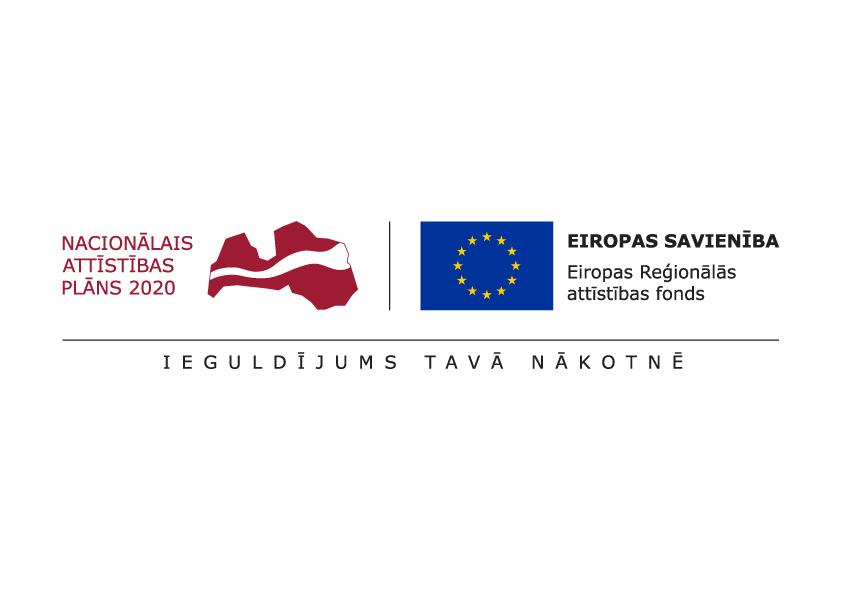 PĀRBAUDES LAPA PIETEIKUMA IZVĒRTĒŠANAI3.2.daļa (Radošo industriju inkubators)Pārbaudes lapu jāaizpilda latviešu valodā un datorrakstā.Pārbaudīja unsagatavoja*:Apstiprināja*:INFORMĀCIJA PAR PRETENDENTUINFORMĀCIJA PAR PRETENDENTUINFORMĀCIJA PAR PRETENDENTUNr.Norādāmā informācijaNorādāmā informācija1.1.Nosaukums1.2.Reģistrācijas numurs1.3.Pieteikuma numurs1.4.Biznesa inkubatorsRadošo industriju inkubatorsKVALITATĪVO KRITĒRIJU NOVĒRTĒJUMSKVALITATĪVO KRITĒRIJU NOVĒRTĒJUMSKVALITATĪVO KRITĒRIJU NOVĒRTĒJUMSKVALITATĪVO KRITĒRIJU NOVĒRTĒJUMSKVALITATĪVO KRITĒRIJU NOVĒRTĒJUMSNr.KritērijiNovērtējumsNovērtējumsNovērtējuma pamatojums, ja pieteikums tiek noraidītsNr.KritērijiPieļaujamāsvērtībasPiešķirtopunktu skaitsNovērtējuma pamatojums, ja pieteikums tiek noraidīts2.1.Produkta izstrādes posms0;2;42.2.Produkta / pakalpojuma inovativitāte pasaules mērogā0;2;42.3.Produkta aktualitāte / aktualitātes perspektīva0;2;42.4.Biznesa modelis0;1;22.5.Finanšu plūsma0;1;22.6.Finanšu līdzekļu pieejamība0;2;42.7.Mērķa tirgus un klients0;1;22.8.Eksporta iespējas0;2;42.9.Priekšrocības un konkurētspēja0;1;22.10.Komanda un kompetences īstenot biznesa ideju0;2;42.11.Darbības nozares atbilstība RIS3 noteiktajām specializācijas jomām0;42.12.Biznesa inkubatora papildus kritērijs – Pretendenta ieguvums no atrašanās Radošo industriju inkubatorā0;4;8Kopā:Kopā:vārds, uzvārdsamatsparakstsdatumsvārds, uzvārdsamatsparakstsdatums